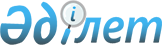 Об изменении административных границ города Костаная и Костанайского района Костанайской областиПостановление Правительства Республики Казахстан от 31 мая 2008 года N 533

      В соответствии со  статьей 13  Земельного кодекса Республики Казахстан от 20 июня 2003 года и  статьей 11  Закона Республики Казахстан от 8 декабря 1993 года "Об административно-территориальном устройстве Республики Казахстан" Правительство Республики Казахстан  ПОСТАНОВЛЯЕТ: 

      1. Согласиться с предложением Костанайского областного маслихата и акимата Костанайской области об изменении административных границ города Костаная и Костанайского района Костанайской области с включением в административные границы города Костаная части земель Костанайского района общей площадью 6853,0 гектаров. 

      2. Настоящее постановление вводится в действие со дня подписания.        Премьер-Министр 

      Республики Казахстан                       К. Масимов 
					© 2012. РГП на ПХВ «Институт законодательства и правовой информации Республики Казахстан» Министерства юстиции Республики Казахстан
				